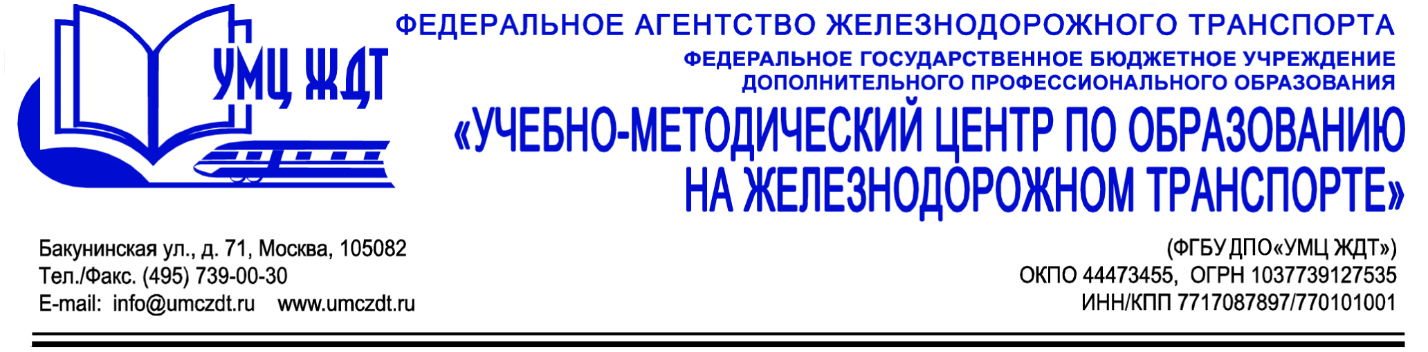 Учебно-тематический планДополнительная профессиональная программа (профессиональная переподготовка) Хранитель музейных ценностей: организация деятельности по хранению музейных коллекций в музеях всех видов№Наименование учебных дисциплин и модулейВсего, час.в том числев том числев том числеФорма промежуточной аттестации№Наименование учебных дисциплин и модулейВсего, час.лекциипрактические занятияСамостоятельная работаФорма промежуточной аттестацииУД 1. Правовое обеспечение профессиональной деятельности388426зачетОбщие положения о праве в сфере культуры. Система нормативно-правовых актов в сфере культуры1028Правовой статус  организаций социокультурной сферы.10226Федеральные документы и локальные акты  для организаций социокультурной сферы10226Привлечение образовательными организациями дополнительных (внебюджетных) источников финансирования826М1. История музейного дела.6018042зачетТема 1. Основные этапы становления и развития музея в античную эпоху, средние века и новое время 826Тема 2. Первые шаги коллекционирования и музейного строительства в России в средние века и новое время 826Тема 3. Развитие музейного дела в России в XVIII – XIX вв. 826Тема 4. Специфика музейной практики в России в первой трети XX в. 826Тема 5. Состояние музейного дела в СССР в 30-40-х гг. XX в. 1046Тема 6. Основные черты развития музейного дела в 50-60-х гг. XX в.1046Тема 7. Основные тенденции и явления музейного строительства в конце XX – начале XXI в. Перспективы развития музейного дела 826М2. История материальной культуры.6826042экзаменТема 1. Основные проблемы истории материальной культуры 413Тема 2. Материальная культура первобытности 413Тема 3. Материальная культура древнейших цивилизаций Египта, Америки и Китая 523Тема 4. Материальная культура античности 523Тема 5. Материальная культура Китая и Индии 523Тема 6. Материальная культура Византии и Средневековой Европы 523Тема 7. Материальная культура Передней и Средней Азии и Северной Африки 523Тема 8.Материальная культура Европы эпох Ренессанса и Просвещения 523Тема 9. Материальная культура славян в конце I тыс. до н.э. — IX веке н.э. 523Тема 10. Материальная культура Киевской Руси IX — первой трети XII веков 523Тема 11. Материальная культура Руси в период феодальной раздробленности 523Тема 12. Материальная культура русского государства XVI — XVII вв. 523Тема 13. Материальная культура России XVIII — первой половины XIX вв. 523Тема 14. Материальная культура России второй половины XIX — начала XX в. 523М3. Музееведение8634052зачетТема 1. Духовно-ценностная сущность музея 422Тема 2. История музейного дела624Тема 3. Развитие музейного дела в СССР и постсоветской России. 844Тема 4. Национальные музеи 201010Тема 5. Гуманитарные музеи г. Москвы 826Тема 6. Естественнонаучные музеи г. Москвы 826Тема 7. Музейный менеджмент 1688Тема 8. Финансирование музейной деятельности 826Тема 9. Маркетинговые технологии в музейном деле 826М4. Музейно-фондовая работа.86161654зачетТема 1. Научно-исследовательская деятельность музеев 10226Тема 2. Научное комплектование музейных фондов 16448Тема 3. Учет и учетная документация музейных фондов 244614Тема 4. Хранение музейных фондов 244218Тема 5. Культурно-образовательная деятельность музеев 12228М5. Музейная педагогика.6020040зачетТема1. Культурно-образовательная деятельность, как важный элемент музейной коммуникации624Тема 2. Музей как культурная норма и его миссия в социокультурном пространстве826Тема 3. История музейного дела как составная часть музееведения826Тема 4. Музейная педагогика826Тема 5. Основные направления исследований в сфере музейной педагогики1046Тема 6. Формы культурно- образовательной деятельности музеев1468Тема 7. Клубные формы музейной работы624М6. Методика досуговых мероприятий5012632зачетТема 1. Сущность и функции культурно- досуговой деятельности624Тема 2. Система воспитания юного поколения624Тема 3. Методологические основы культурно-досуговой деятельности.8224Тема 4. Психолого – педагогические основы культурно-досуговой деятельности826Тема 5. Понятие о технологии и методике культурно-досуговой деятельности624Тема 6. Планирование, учет и отчетность детских учреждений8125Тема 7. Административное и методическое руководство детскими учреждениями8125М7. Информационные технологии в музейной деятельности.68121838экзаменТема 1. Вводное занятие: основные понятия и проблематика курса44Тема 2. История информатизации деятельности музеев826Тема 3. Автоматизированные информационные системы в музее18468Тема 4. Музей в информационном пространстве182610Тема 5. Информационные технологии в экспозиционно-выставочной работе204610Форма итоговой аттестации8Междисцип-линарный  экзаменИТОГО:52414644326